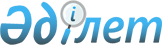 "2015 жылға Ақтөбе облысында мал шаруашылығын дамытуды мемлекеттік қолдау туралы" Ақтөбе облысы әкімдігінің 2015 жылғы 3 наурыздағы № 78 қаулысына өзгерістер енгізу туралы
					
			Күшін жойған
			
			
		
					Ақтөбе облысының әкімдігінің 2015 жылғы 20 қарашадағы № 432 қаулысы. Ақтөбе облысының Әділет департаментінде 2015 жылғы 3 желтоқсанда № 4617 болып тіркелді. Күші жойылды - Ақтөбе облысының әкімдігінің 2016 жылғы 1 ақпандағы № 26 қаулысымен      Ескерту. Күші жойылды - Ақтөбе облысының әкімдігінің 01.02.2016 № 26 қаулысымен (алғаш ресми жарияланған күннен бастап қолданысқа енгізіледі).

      Қазақстан Республикасының 2001 жылғы 23 қаңтардағы "Қазақстан Республикасындағы жергілікті мемлекеттік басқару және өзін-өзі басқару туралы" Заңының 27-бабына, Қазақстан Республикасы Ауыл шаруашылығы министрінің 2015 жылғы 20 шілдедегі № 3-1/671 "Асыл тұқымды мал шаруашылығын дамытуды, мал шаруашылығының өнімділігін және өнім сапасын арттыруды субсидиялау қағидаларын бекіту туралы" Қазақстан Республикасы Ауыл шаруашылығы министрінің 2014 жылғы 19 қарашадағы № 3-1/600 бұйрығына өзгерістер мен толықтырулар енгізу туралы" бұйрығына сәйкес Ақтөбе облысының әкімдігі ҚАУЛЫ ЕТЕДІ:

      1. Ақтөбе облысы әкімдігінің 2015 жылғы 3 наурыздағы № 78 "2015 жылға Ақтөбе облысында мал шаруашылығын дамытуды мемлекеттік қолдау туралы" қаулысына (нормативтік құқықтық актілерді мемлекеттік тіркеу тізілімінде № 4240 болып тіркелген, 2015 жылғы 19 наурызда "Ақтөбе" және "Актюбинский вестник" газеттерінде жарияланған) мынадай өзгерістер енгізілсін:

      жоғарыда көрсетілген қаулының 3-қосымшасына сәйкес бекітілген асыл тұқымды мал шаруашылығын дамытуға субсидиялар көлемдері осы қаулының 1-қосымшасына сәйкес жаңа редакцияда жазылсын;

      жоғарыда көрсетілген қаулының 4-қосымшасына сәйкес бекітілген мал шаруашылығы өнімінің өнімділігін және сапасын арттыруға субсидиялар көлемдері осы қаулының 2-қосымшасына сәйкес жаңа редакцияда жазылсын.

      2. "Ақтөбе облысының ауыл шаруашылығы басқармасы" мемлекеттік мекемесі осы қаулыны "Әділет" ақпараттық-құқықтық жүйесіне орналастыруды қамтамасыз етсін.

      3. Осы қаулының орындалуын бақылау Ақтөбе облысы әкімінің орынбасары М.Жұмағазиевке жүктелсін.

      4. Осы қаулы оның алғашқы ресми жарияланған күнінен бастап қолданысқа енгізіледі.

 Асыл тұқымды мал шаруашылығын дамытуға субсидия көлемдері      Ескерту:

      * - Қазақстан Республикасы Ұлттық қордан бөлінген қаражат

 Мал шаруашылығы өнімдерінің өнімділігін және сапасын арттыруға субсидия көлемдері      Ескерту:

      * - Қазақстан Республикасы Ұлттық қордан бөлінген қаражат

      ** - Өсімдік шаруашылығының бағдарламалары бойынша бюджеттік қаражатты үнемдеу есебінен субсидия нормативтерін өсіру


					© 2012. Қазақстан Республикасы Әділет министрлігінің «Қазақстан Республикасының Заңнама және құқықтық ақпарат институты» ШЖҚ РМК
				
      Ақтөбе облысының әкімі

Б.Сапарбаев
Ақтөбе облысы әкімдігінің 
2015 жылғы 20 қарашадағы 
№ 432 қаулысына 1-қосымшаАқтөбе облысы әкімдігінің 
2015 жылғы 3 наурыздағы 
№ 78 қаулысына 3-қосымша№

Өнімдердің атауы

Өлшем бірлік

2015 жылға субсидиялар көлемдері

2015 жылға субсидиялар көлемдері

№

Өнімдердің атауы

Өлшем бірлік

2015 жылға субсидиялар көлемдері

2015 жылға субсидиялар көлемдері

субсидияланатын көлем

субсидиялар сомасы, мың теңге

№

Өнімдердің атауы

Өлшем бірлік

1

Етті бағыттағы асыл тұқымды мүйізді ірі қара малдың аналық мал басына асыл тұқымдық және селекциялық жұмысты жүргізу

бас

7 365

147 300

2

Етті бағыттағы тұқымдық түрлендірумен қамтылған мүйізді ірі қара малдың аналық мал басына асыл тұқымдық және селекциялық жұмысты жүргізу

бас

49 380

888 840

3

Ұлттық қордан етті бағыттағы тұқымдық түрлендірумен қамтылған мүйізді ірі қара малдың аналық мал басына асыл тұқымдық және селекциялық жұмысты жүргізу *

бас

3 239

58 305

4

Сүтті бағыттағы асыл тұқымды мүйізді ірі қара малдың аналық мал басына асыл тұқымдық және селекциялық жұмысты жүргізу

бас

2 916

58 320

5

Аналық қой басына селекциялық және асыл тұқымдық жұмысты жүргізу

бас

140 000

210 000

6

Қоғамдық табындарда етті, сүтті және қос бағыттағы асыл тұқымды аталық бұқаларды күтіп-бағу

бас

1 393

144 872

7

Жеке қосалқы шаруашылықтардағы мүйізді ірі қара малдың аналық мал басын қолдан ұрықтандыру

бас

9 799

48 995

8

Етті өнімділік бағыттағы мүйізді ірі қара мал төлдерін импорттау, оның ішінде:

бас

х

х

Австралиядан, АҚШ-тан және Канададан

бас

х

х

асыл тұқымды селекциялық мүйізді ірі қара мал (Ресейден, Белоруссиядан және Украинадан әкелінгенді қоса есептегенде)

бас

326

34 224

9

Сүтті өнімділік бағыттағы асыл тұқымды мүйізді ірі қара мал төлдерін импорттау, оның ішінде:

бас

х

х

асыл тұқымды мүйізді ірі қара мал (Ресейден, Белоруссиядан және Украинадан әкелінгенді қоса есептегенде)

бас

148

17 464

10

Отандық асыл тұқымды мүйізді ірі қара малды сатып алу

бас

2 228

331 733

11

Асыл тұқымды малдарды сатып алу, оның ішінде:

бас

х

х

қойлар

бас

4 500

36 000

жылқылар

бас

450

18 000

БАРЛЫҒЫ:

бас

х

1 994 053

Ақтөбе облысы әкімдігінің 
2015 жылғы 20 қарашадағы 
№ 432 қаулысына 2-қосымшаАқтөбе облысы әкімдігінің 
2015 жылғы 3 наурыздағы 
№ 78 қаулысына 4-қосымша№

Өнімдердің атауы

Өлшем бірлік

2015 жылға субсидия көлемдері

2015 жылға субсидия көлемдері

№

Өнімдердің атауы

Өлшем бірлік

2015 жылға субсидия көлемдері

2015 жылға субсидия көлемдері

субсидияланатын көлем

субсидия сомасы, мың теңге

№

Өнімдердің атауы

Өлшем бірлік

1

Сиыр еті өндірісінің құнын арзандату, оның ішінде:

тонна

х

х

1-деңгей

тонна

2 804,1

841 230

2-деңгей

тонна

120,1

20 417

3-деңгей

тонна

237,3

23 730

2

Шошқа еті өндірісінің құнын арзандату: 1-деңгей

тонна

6 222,2

609 776

3

Қой еті өндірісінің құнын арзандату, оның ішінде:

тонна

х

х

1-деңгей

тонна

63,27

12 654

2-деңгей

тонна

13,4

1 338,5

4

Жылқы еті өндірісінің құнын арзандату

тонна

200

18 400

5

Сүт өндірісінің құнын арзандату, оның ішінде:

тонна

х

х

1-деңгей

тонна

4 961,4

124 035

Субсидия нормативін 50% дейін өсіру есебінен **

тонна

3 590

124 761,3

2-деңгей

тонна

891,5

13 372,5

3-деңгей

тонна

566,4

5 664

6

Қымыз өндірісінің құнын арзандату

тонна

100,75

6 045

7

Құс еті өндірісінің құнын арзандату: 3-деңгей

тонна

425

21 250

Субсидия нормативін 50% дейін өсіру есебінен **

тонна

400

26 858

8

Тағамдық жұмыртқа өндірісінің құнын арзандату: 1-деңгей

мың дана

69 000

207 000

Субсидия нормативін 50% дейін өсіру есебінен **

мың дана

23 000

94 045

9

Бұқашықтарды субсидиялаудың 1-деңгейіндегі бордақылау алаңдарына немесе операторға өткізу

бас

1 542

37 008

10

Ірі, шырынды және құрама жемшөп пен жемшөптік қоспаларын дайындау және сатып алу бойынша шығындарды арзандату

бас

х

657 996

11

Етті бағыттағы ірі қара мал шаруашылығына мал азығының құнын арзандату * 

тонна

17 151,3

128 635

12

 Шошқа шаруашылығына мал азығының құнын арзандату * 

тонна

6 008

45 060

Барлығы:

х

х

3 019 275,3

